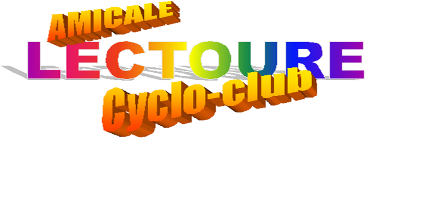 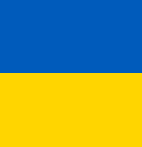 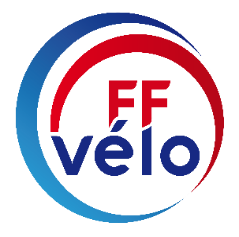 Circuits   du mois de Mars 2023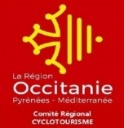 			Mercredi et Samedi : Départ de la place du Bastion 14h00			Le dimanche:      Départ à 9 heures.+          	Semaine du 06 au 12 Mars 2023              054-567  https://www.openrunner.com/r/8390884                               Lectoure, sortie route de Tané, Bas de Castelnau, Fleurance – La pachère ;  X N21 à                                                      Droite ; Montestruc ; à  gauche D240 route du stade ; D240 x vc à gauche direction                                                     domaine  d’Empeyron; x vc à droite direction Préchac, Traverser Préchac et D103 tout                                                     droit direction Cézan; x D123  à droite vers Saine Radegonde ; Pauillac ; Lectoure.                                              062-696   https://www.openrunner.com/r/8390956                                                             Lectoure, sortie route de Tané, Bas de Castelnau, Fleurance – La pachère ;  X N21 à                                                   Droite ; Montestruc ; à  gauche D240 route du stade ; x D103 à gauche vers Préchac ;                                                          Préchac ; X D148 à droite ; Réjaumont ; La Sauvetat ; La Motte-Goas ;                                                   Pauilhac ;Lectoure.	Semaine du 13 au 19 Mars 2023               049-690  https://www.openrunner.com/r/8391615                              Lectoure, Sortie de Lectoure par le cimetière St Esprit; Route de Condom ; X D36                                                     route de Nérac ; X D41 Berrac à gauche vers La Romieu ; X D166 vc tout droit vers                                                     Aurens ; Aurens, X D7 route de Condom à gauche ; 1km à droite vers Blaziert, bas de                                                     Blaziert ; 1 km vc à gauche vers D42 Mas d’Auvigon ; Terraube ; Lectoure.              060-860  https://www.openrunner.com/r/8396836                              Lectoure, Sortie de Lectoure par le cimetière St Esprit; Route de Condom ; X D36                                                     route de Nérac ; X D41 Berrac à gauche vers La Romieu ; Traversée de La Romieu ;                                                        D41 Direction condom ; X D204 Direction Caussens 3km ; Caussens ; Traversée de                                                       Caussens à droite D204 ; Direction St PUY ; Terre Blanche ; St Puy ; D42 Mas                                                       D’Auvignon ; Terraube ; Lectoure.	Semaine du 20 au 26 Mars 2023            052-580  https://www.openrunner.com/r/8397443                              Lectoure, sortie route de Tané ; route de St Clar, route de Miradoux ; X 269 à droite (en                                                                 Face des gavachs) Direction Plieux ; Bas de plieux ; vc à gauche direction Château de                                                    Plieux ; X D953 (Plieux-Miradoux) aller tout droit ; XD40 à gauche direction                                                   Peyrecave ; traverser Peyrecave sortie à droite ; Traverser l’Arrats ; X D88 à                                                  droite direction Gramont ; Bas de Gramont tout droit D25 et D258 ; X D13 ; St Clar ;                                                  Bas de Castelnau ; Lectoure.                              065-724  https://www.openrunner.com/r/8397493                                                         Lectoure, sortie route de Tané ; route de St Clar, route de Miradoux ; X 269 à                                                  droite (en face des gavachs) Direction Plieux ; Bas de plieux ; vc à gauche direction                                                  château de Plieux ; X D953 (Plieux-Miradoux) aller tout droit ; X D40 à gauche                                                  direction Peyrecave ; Peyrecave ; D40 Direction Mansonville, X D3 Direction Lavit ;                                                  virage à Droite ; tout droit D3 Direction Lavit ; X D89 à droite direction Jean de                                                  Bouzet ;  tout droit pendant 10km ; X D15  à droite direction Mauroux ; D13 direction                                                  Mauroux ;  Mauroux ; D13 St clar ;  Bas de Castelnau ; Lectoure.B.P          